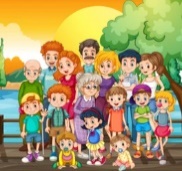 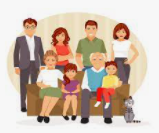  Peek at Our Week Parent Resources: Other News:  Standard FocusActivityHome Extension ActivityIV. LANGUAGE AND LITERACYF. EMERGENT READINGIV. F. 2. b. Combines words to make a compound word (e.g., “foot” + “ball” = “football”)3. Shows alphabetic and print knowledgeIV. F. 3. a. Recognizes that print conveys meaningOur letter this week is "Ee"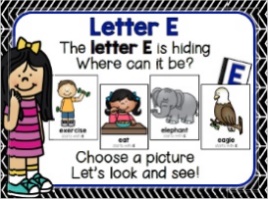 Compound Word Practice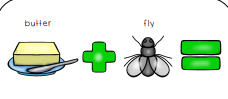 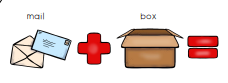  Families may...Play a word game, saying the first part of a compound word and asking children to provide a variety of second words that make real compound words (e.g., say “sun” and encourage responses like “flower,” “shine” and “burn.”).V. MATHEMATICAL THINKINGF. MEASUREMENT AND DATAV. F. 3. Seriates (places objects in sequence) up to six objects in order by height or length (e.g., cube towers or unit blocks)Size sequencingSmallest to Largest and Largest to smallest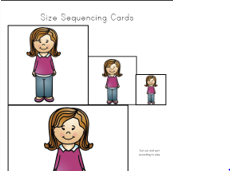 Families may...Provide fun experiences at home by asking children to sequence containers of food, such as cereal boxes or canned goods, found in the kitchen cabinets. Begin with three-four items and increase up to six items as children are able to order the items and describe the arrangements they have made according to size.V. MATHEMATICAL THINKING A. NUMBER SENSE V. A. 6. Uses counting and matching strategies to find which is more, less than or equal to 10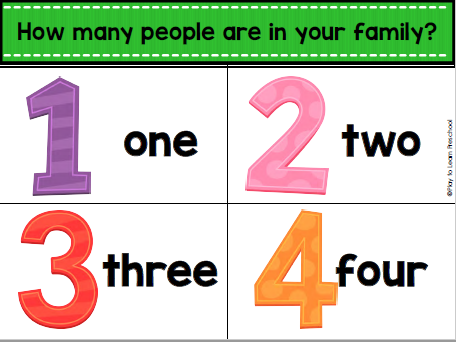 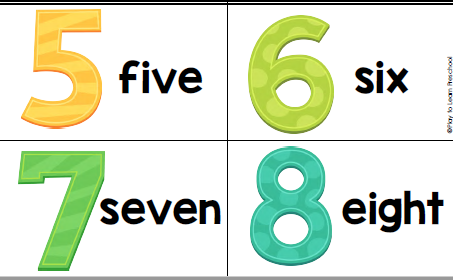 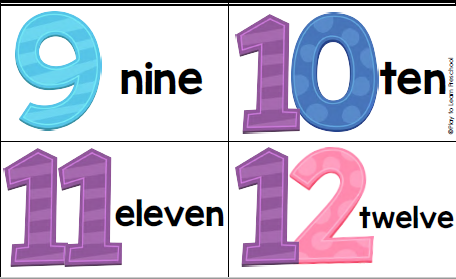 Count the number of people in different families you know. Compare the numbers--more than, less than. FAITH FORMATIONPlays, works and prays happily with others.Develops a sense of awe and wonder, respect, gratitude and stewardship for God’s creation. VI. SCIENTIFIC INQUIRY B. LIFE SCIENCE 1. Demonstrates knowledge related to living things and their environments VI. B. 1. a. Identifies characteristics of a variety of plants and animals including physical attributes and behaviors 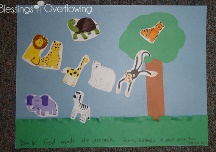 God made the animals.Genesis 1:27-31We will learn about animals, and some of the characteristics of animals. We will talk about which animals are wild and which can be pets.Read, look at pictures, and discuss “Creation” in a children’s picture Bible.Read books about animal adaptions or animal homes/habitats (e.g., animals living in different places have special features that help them to survive). [From Florida-Office of Early Learning]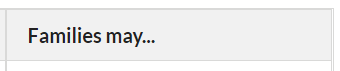 